VETERS KNOPENLeeftijdscategorie: 6 - 12 jaarAuteurs:  Stăncioiu Anca MariaCompetenties:De leerlingen zullen hun veters kunnen knopenDe leerlingen zullen verschillende manieren kennen om veters te knopenDe leerlingen zullen persoonlijke autonomie vaardigheden ontwikkelen en zelfstandig wordenCompetenties volgens het Europees curriculum:http://eur-lex.europa.eu/legal-content/EN/TXT/?uri=LEGISSUM%3Ac11090Formatieve beoordeling:Het belang van veters knopen kunnen uitleggenUitleggen hoe je je veters knooptSamenvattende beoordeling:Leren hoe je je veters op de juiste manier knooptSpecifieke vocabulaire / trefwoorden:Schoenen, laarsjes, veter, knopen, knoop, lus, strikKorte beschrijving van de opvoedingscontext / het scenario:	De leerkracht en de kinderen bekijken samen de video „Veters knopen”. De kinderen gebaren de nieuwe woordenschat. Dan bekijken ze de film opnieuw. Een kind kan uitleggen welke stappen genomen moeten worden om de veters te knopen. De leerkracht deelt de pedagogische fiche uit aan de kinderen. De kinderen vervolledigen de fiche. De leerkracht staat de kinderen bij.Benodigd materiaal/Technische vereisten:Schoenen, laarsjes, veters, pedagogische fiche, laptop, TVFocus op gebarentaal: Gebaar de nieuwe woordenschat, de materialen en de stappen die genomen moeten worden.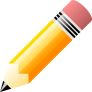 1.  Omcirkel de schoenen met veters:	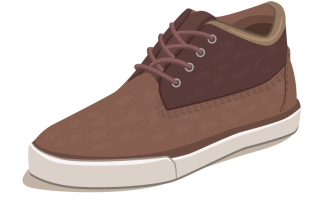 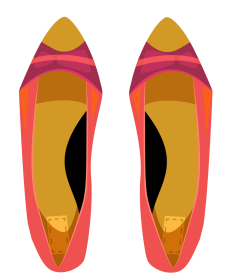 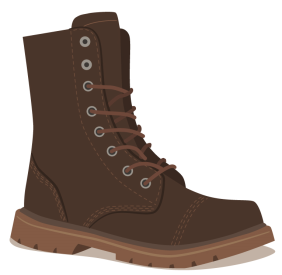 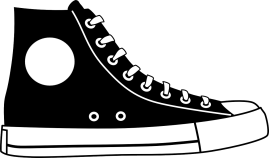 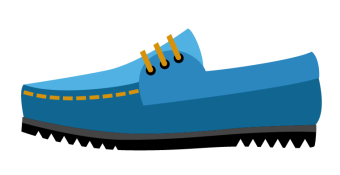 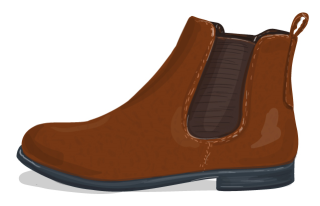 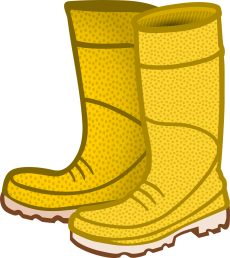 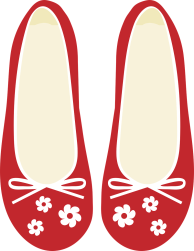 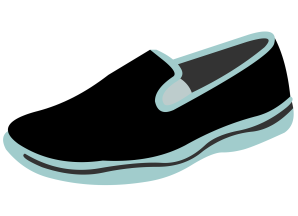 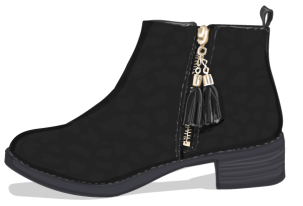 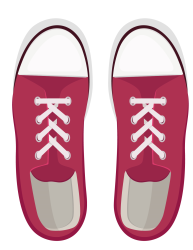 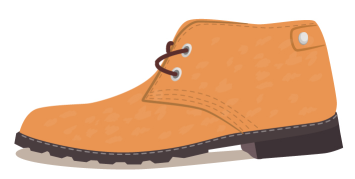 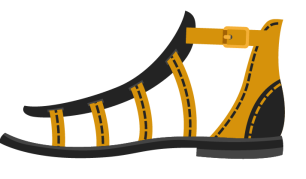 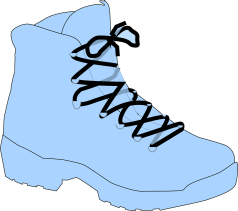 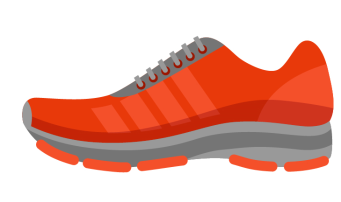 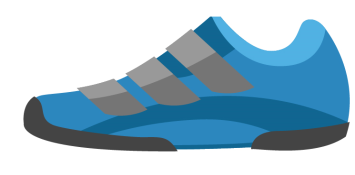 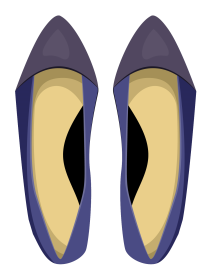 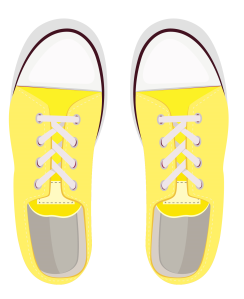 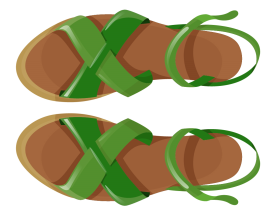 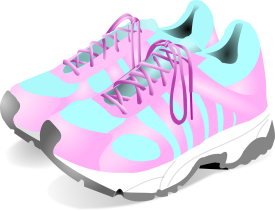 2. Verbind identieke schoenen.                       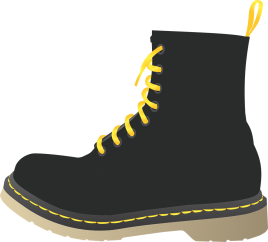 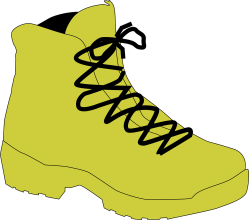 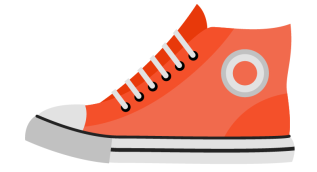 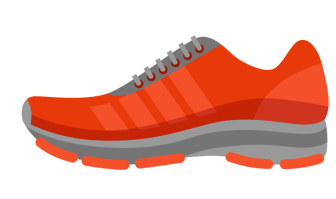 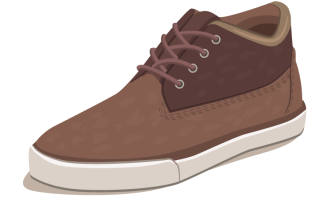 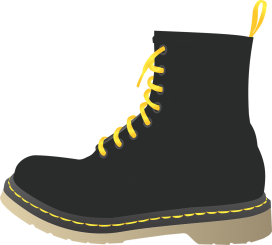 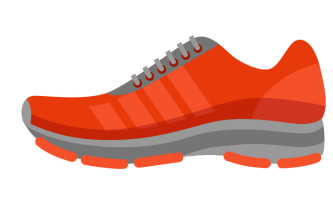 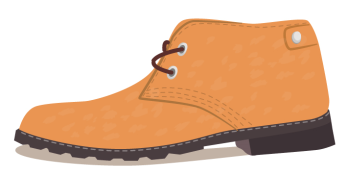 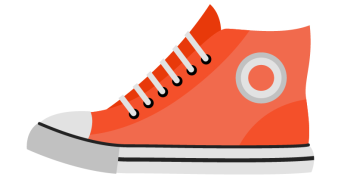 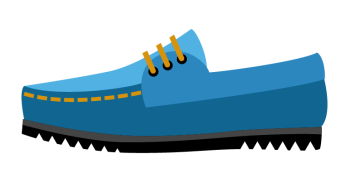 3.  Vind het paar:	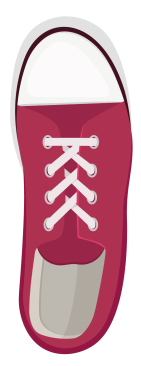 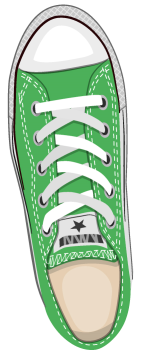 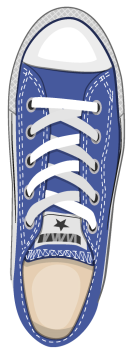 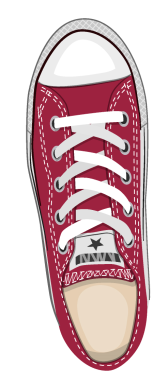 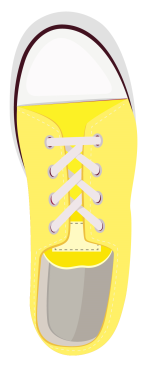 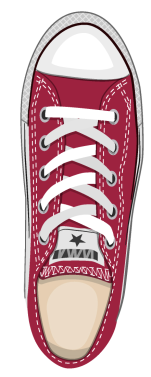 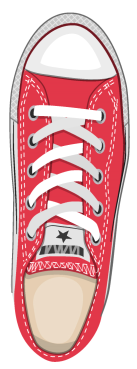 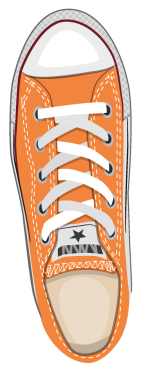 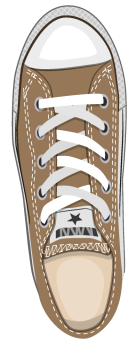 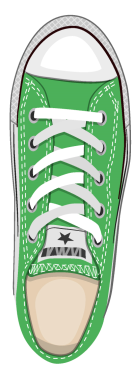 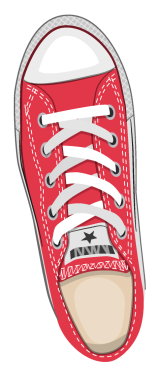 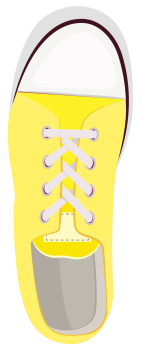 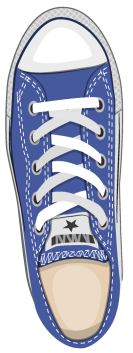 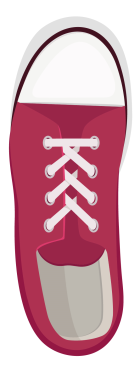 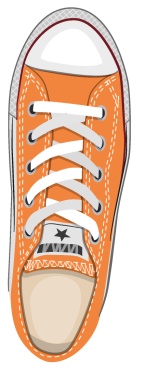 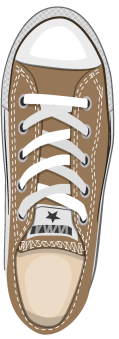 4.  Sorteer de schoenen volgens het weer: 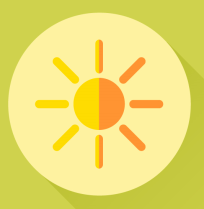 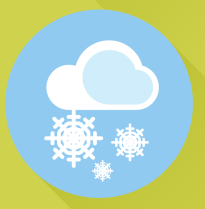 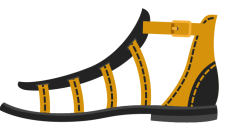 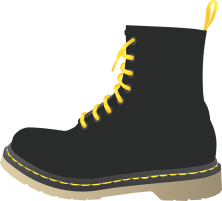 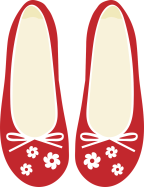 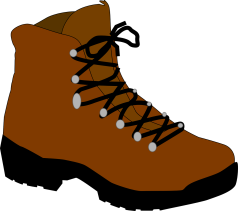 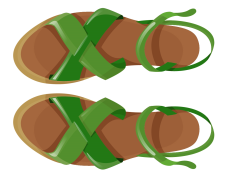 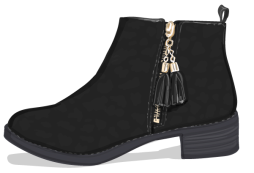 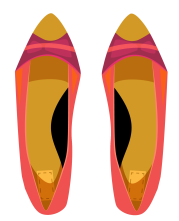 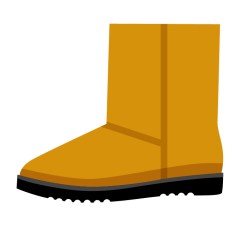 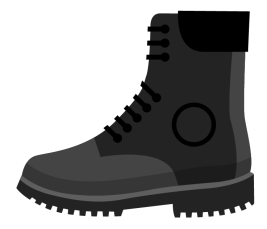 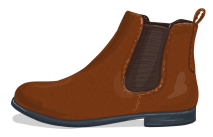 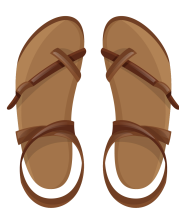 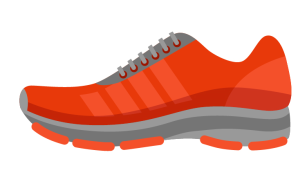 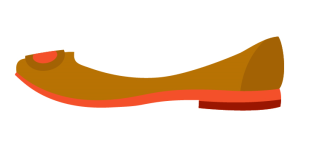 5. Help de schoen zijn veter te vinden: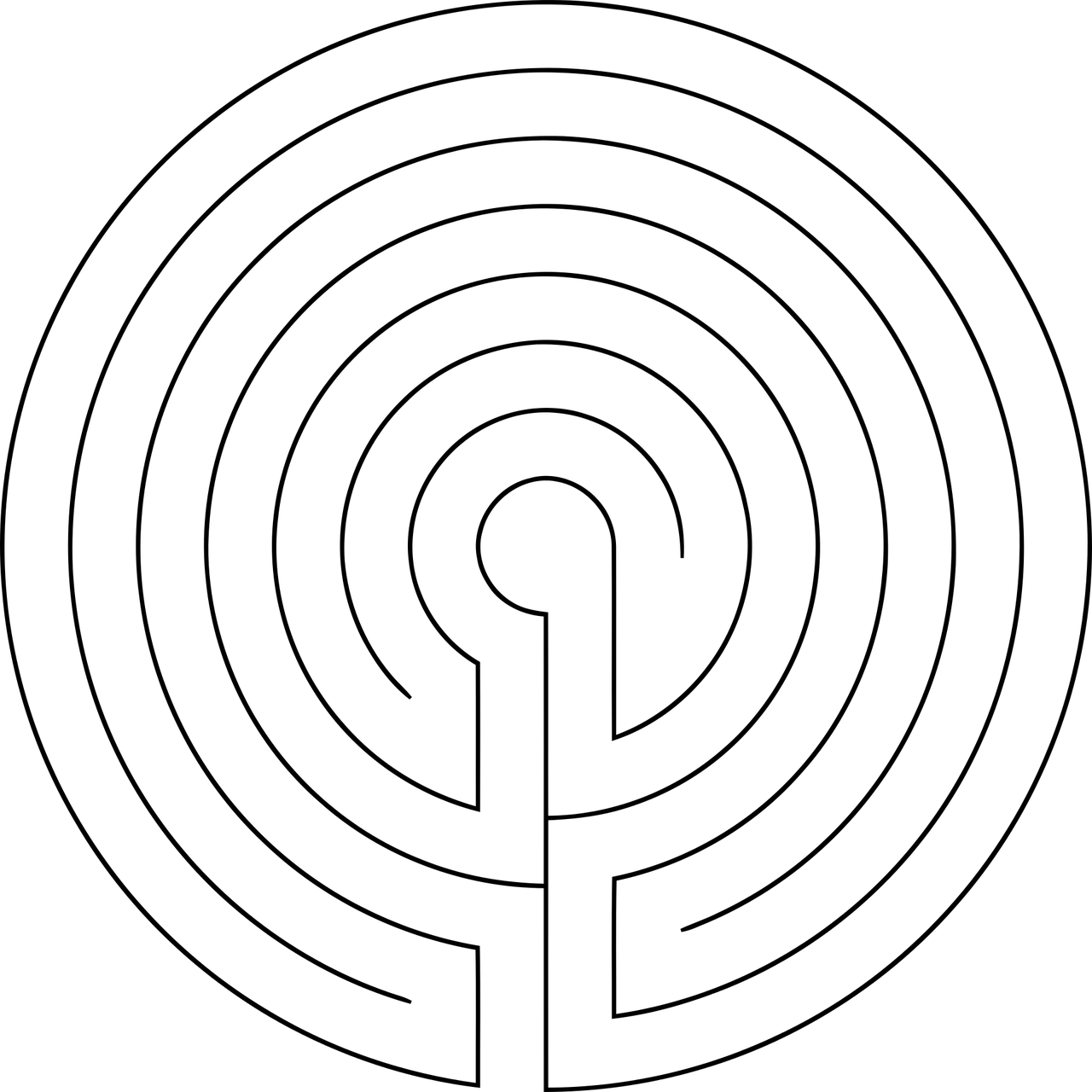 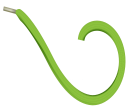 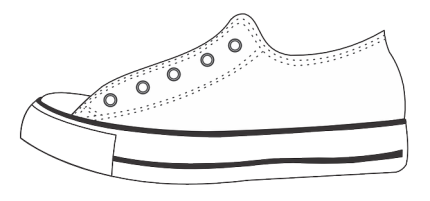 6. Rangschik de prentjes in de juiste volgorde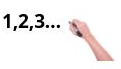 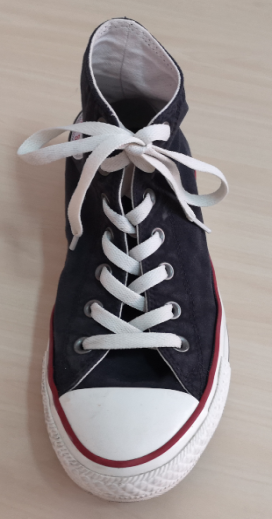 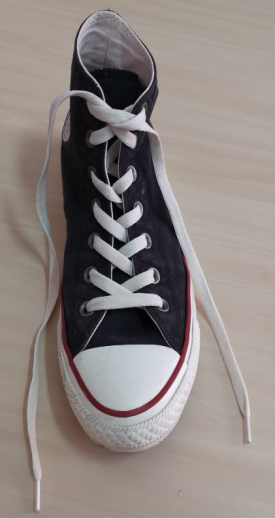 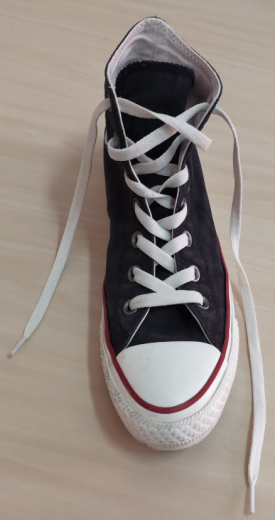 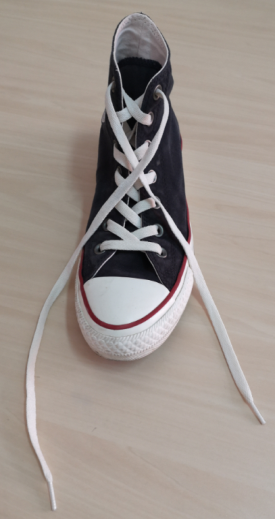 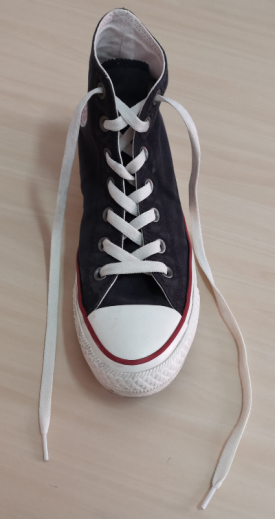 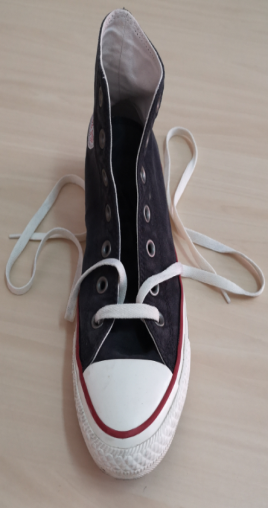 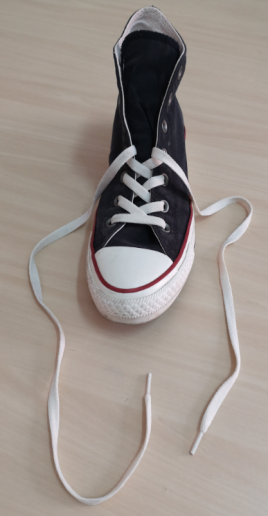 7. Rangschik de prentjes in de juiste volgorde.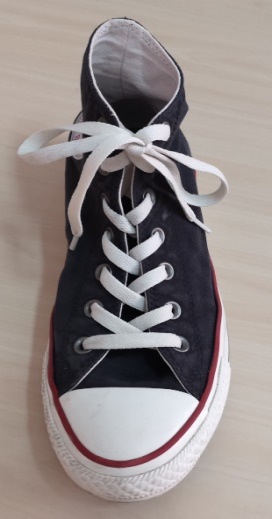 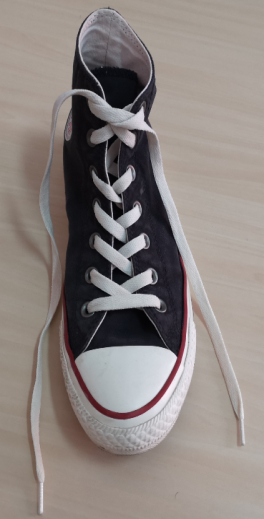 8. Rangschik de prentjes in de juiste volgorde.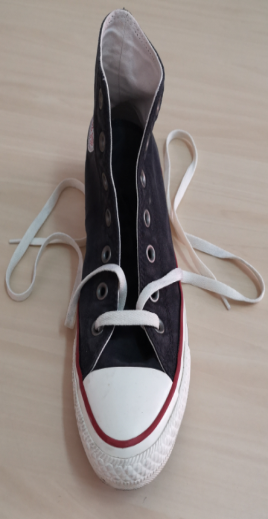 Extra links met digitale tools:www.freepik.comwww.pixabay.com